Annex 5  Financial proposal									RFP 23-5509
All costs indicated on the Financial Proposal should be inclusive of all applicable taxes. 
The format shown below should be used in preparing the price schedule. Professional fees: Staff salaries, consultant fees and any other professional costs (with details on the level of effort of each person on the team if applicable. i.e. 50% full time, full-time, etc.).SPC will not cover separate lines for overheads/running costs, contingencies… If these apply, the costs are to be considered in the professional fees charged for the delivery of the specific services. ​ SPC does not provide or reimburse insurance for consultants travel or health, professional indemnity or any other risks or liabilities that may arise during the consultancy (this includes any
subcontractors or associates the consultant may hire). SPC is also not responsible for any
arrangements or payments related to visas, taxes or duties for which the consultant may be
liable.The Contractor’s duty station is their home country or Vanuatu. SPC will not cover any IT and communication equipment for the duration of the assignment. The consultant is to ensure stable internet connection for virtual interactions when necessary.No payment will be made for items which have not been priced. Such items are deemed to be covered by the financial offer. Bidders will be deemed to have satisfied themselves, before submitting their proposal and to its correctness and completeness, taking into account of all that is required for the full and proper performance of the contract and to have included all costs in their rates and prices. . ParticularsAmount (EURO)FeesOther Cost (Give Details)Total financial offer (inclusive of taxes)Maximum total fee : EURO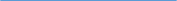 For the Bidder: ​[insert name of the company]​ ​​Signature: ​​ Name of the representative: ​[insert name of the representative]​ Title: ​[insert Title of the representative]​ Date: ​[Click or tap to enter a date]​ 